INCERTIDUMBRE EN LAS EMPRESASAnte la toma de decisiones empresariales siempre va a existir una cierta incertidumbre en si va a funcionar o no la estrategia, pero con buena planeación y anticiparnos a los posibles acontecimientos tanto internos como externos, el nivel de incertidumbre podrá bajar, lo que permitirá a los directivos y los colaboradores de la empresa estar más seguros y confiados de sus decisiones.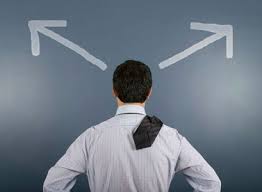 Luis Alfonso Rivera Vaca